  107學年度第二學期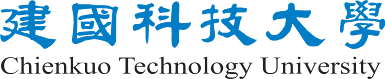 【社團名稱】 【活動名稱】成果報告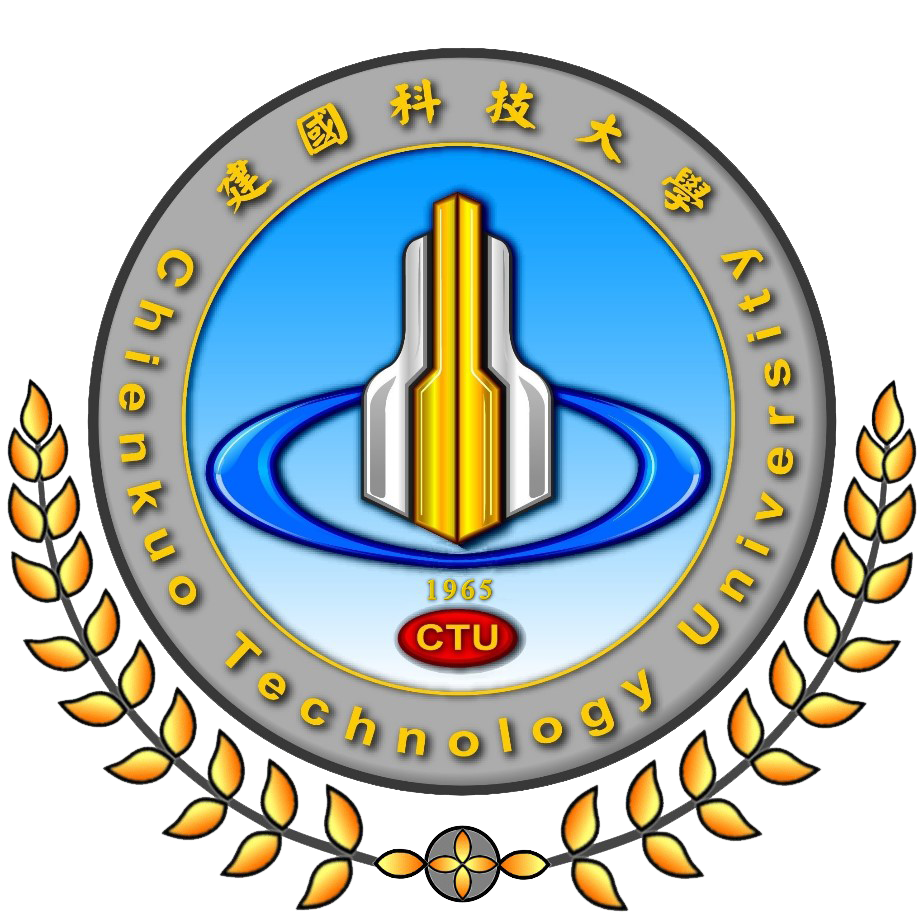 指導單位: 學生事務處 課外活動指導組主辦單位：第十一屆學生會時    間：、17、18地    點: 師生活動中心-二樓禮堂          師生活動中心-門口廣場主辦單位：XXXXXXXXXXXXX辦理活動     回饋統計分析表          負 責 人：XXX                                            聯絡電話：xxxx-xxxxxx基本資料活動情形(一)活動整體安排方面(請填入百分比)註：本表(二)活動情形可依課程內容不同更改項目並填寫完成後，請備齊收據暨(三)本活動辦理心得與建議(四)辦理單位用印處活動時間的安排:	活動場地(地點)的安排：對未來成長的幫助:活動名稱活動名稱活動地點活動時間活動時間參加人數活動宗旨活動內容具體成果下次活動評估檢討與建議及基於上述檢討評估   □持續辦理              □不再辦理基於上述檢討評估   □持續辦理              □不再辦理基於上述檢討評估   □持續辦理              □不再辦理基於上述檢討評估   □持續辦理              □不再辦理活動名稱辦理時間辦理地點報名人數參加人數活動安排非常滿意滿意尚可不滿意非常不滿意活動時間的安排活動場地(地點)的安排對未來成長的幫助承辦人單位主管活動日期：活動地點：活動內容：參與對象：活動日期：活動地點：活動內容：參與對象：活動日期：活動地點：活動內容：參與對象：活動日期：活動地點：活動內容：參與對象：活動日期：活動地點：活動內容：參與對象：活動日期：活動地點：活動內容：參與對象：活動日期：活動地點：活動內容：參與對象：活動日期：活動地點：活動內容：參與對象：活動日期：活動地點：活動內容：參與對象：活動日期：活動地點：活動內容：參與對象：